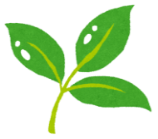 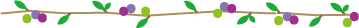 こころの健康センター　技術指導課　行０５９－２２３－５２４２精神保健福祉専門研修会 申込みWHO版　心理的応急処置「サイコロジカル・ファーストエイド（PFA）」を知る　　　　　　　　　　　　　　　発信者氏名　　　　　　　　　　　　　　所属　　　　　　　　　　　　　　　　　住所　　　　　　　　　　　市　・　町　電話　　　　　　　　　　　　　　　　　＊ご参加いただける方は、以下にご記入の上、ファックス送信をお願いします。* お申込みは平成28年1月6日（水）までにお願いします。　　◯ 研修受付完了のお知らせはいたしません。　　◯ 締切日までに定員に達した場合は参加をお断りさせていただくことがあります。　　◯ 今回いただいた個人情報は、当研修会への参加受付・緊急時の連絡以外の目的には使用いた　　　 しません。　　◯ やむを得ず開催を中止する場合は、三重県こころの健康センター　ホームページでお知らせ       します。＊講師の先生に質問したいことがあればご記入ください。お名前職種備　考